Instruktion för att fylla i blanketten: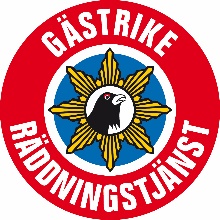   1 Fastighetsägare                                                                2 Utförare av sotning om annan än fastighetsägaren
  3 Fastighet		                                                 
              4 Sotningsobjekt
  5 Fastighetsägarens kompetens och utrustning/redskap
  6 Villkor
Undertecknad intygar att jag har nödvändig kunskap om rengöring av förbränningsanläggningen/ arna vid ovanstående fastighet och kan rengöra denna/dessa på ett från brandskyddssynpunkt betryggande sätt samt att jag har utrustning och den fysiska förmåga som krävs och förbinder mig att:- följa rengöringsfrister samt att dokumentera rengöring. Dokumentation skall vid begäran visas upp för kommunen eller vid brandskyddskontroll. - att anmäla ändrade förhållanden vad gäller eldningsanläggningen till kommunen, t.ex. val av bränsle eller ändrad     eldningsfrekvens. Även ändrade förhållande i övrigt t ex ägarebyte ska anmälas till kommunen.   7 Fastighetsägarens underskrift   8. Hantering av personuppgifterGästrike Räddningstjänst kommer att behandla dina ovan angivna personuppgifter för att uppfylla Lag om skydd mot olyckor.  I enlighet med arkivlagen kommer dina uppgifter att bevaras hos myndigheten. Läs gärna mer på www.gastrikeraddningstjanst.se om hanteringen av dina personuppgifter.  9. Skorstensfejarmästarens yttrandeAnsökan tillstyrksAnsökan tillstyrks ejAllmäntEtt medgivande av Gästrike räddningstjänst skall ha föregåtts av ett aktivt val från den enskildes sida. Vid prövning av ansökan beaktas skorstensfejarmästarens yttrande, risksituationen, förbränningsanordningens komplexitet och den enskildes förutsättningar för uppgiften. Ett medgivande kan återkallas om det vid brandskyddskontroll eller tillsyn skulle visa sig att sotningen inte skett på ett sådant sätt att anläggningen är säker ur brandskyddssynpunkt.1. FastighetsägareDet är bara fastighetsägaren som kan ansöka om egen sotning. Namn och kontaktuppgifter anges här.2. Utförare av sotning om annan än fastighetsägarenOm någon annan än fastighetsägaren skall utföra sotningen skall dessa uppgifter anges här. Denna person skall bo i fastigheten eller ha kompetens motsvarande skorstensfejarutbildning.3. FastighetFastighetens beteckning samt adress anges.4. SotningsobjektHär ska uppgifter om anläggningen fyllas i. Vilken typ av förbränningsanordning det gäller, fabrikat och typ (om uppgiften finns) samt bränsle.OBS Frist ifylles av skorstensfejarmästare vid yttrande. 5. Fastighetsägarens kompetensDen sökande ska intyga att erforderlig kunskap, fysisk förmåga och utrustning finns.6. VillkorLäs noga igenom villkoren som gäller innan du skriver under. Ytterligare information om sotning finns på www.msb.se samt på www.gastrikeraddningstjanst.se 7. Fastighetsägarens underskriftAnge ort och ansökningsdatum. Med din namnteckning intygar du att dina uppgifter är sanningsenliga.8. Hantering av personuppgifterGästrike Räddningstjänst kommer att behandla dina ovan angivna personuppgifter för att uppfylla Lag om skydd mot olyckor.  I enlighet med arkivlagen kommer dina uppgifter att bevaras hos myndigheten. Läs gärna mer på www.gastrikeraddningstjanst.se om hanteringen av dina personuppgifter.9. Skorstensfejarmästarens yttrandeDessa rutor lämnas tomma vid ansökan. Skorstensfejarmästaren yttrande inhämtas inför myndighetens beslut.